Hi Year 2,Here are your home learning tasks for this week. Keep trying your best and remember to stay safe.  Lots of loveMiss KennedyMathsPlease follow the link http://whiterosemaths.com/homelearning.year-2/ There are daily lessons, videos to watch and activities to complete. The link can be used for daily Maths lessons. You can also use https://www.bbc.co.uk/bitesize/tags/z7s22sg/year-2-and-p3-lessons  to find a selections of Maths work to complete.EnglishWork your way though the daily English lessons on https://www.bbc.co.uk/bitesize/tags/z7s22sg/year-2-and-p3-lessons Have a look at http://www.ictgames.com/  and https://www.topmarks.co.uk/ for a good selection of English and Maths games to play at home. Science Our Science topic this half term is habitats.This week I would like you to choose one animal from each of the four habitats (ocean, tropical, desert, arctic) draw and label it and explain how it survives in its environment. For example, polar bears survive in an arctic habitat because they have a thick layer of body fat that helps keep them warm. HistoryOur topic this half term is ‘Children during World War 2’.During World War 2 everyone was encouraged to grow their own vegetables. This campaign was called ‘Dig for Victory’. Watch https://www.youtube.com/watch?v=Whn8585iNxY to learn more about it and have a look at some of the posters that were put up around the country.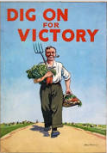 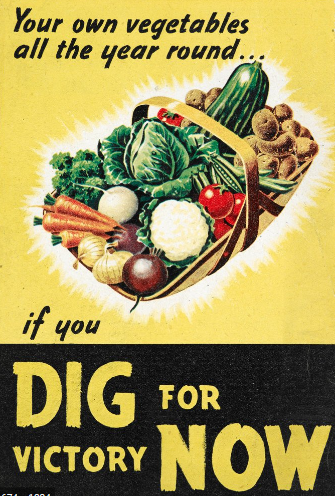 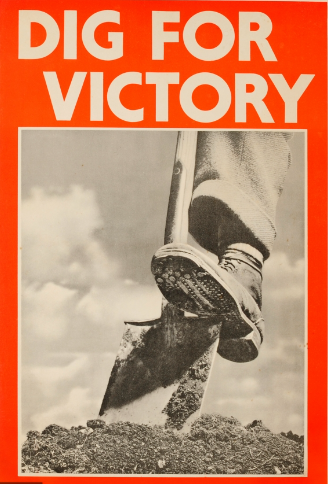 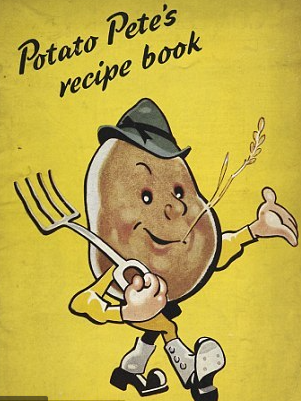 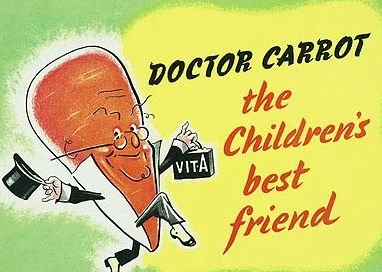 I would like you to create a poster for the dig for victory campaign. Make sure it has a clear message and is eye-catching, you could even include a character like Potato Pete or Doctor Carrot.A few years ago, a programme called ‘Evacuation’ was shown on CBBC. You can watch the episodes on you tube. Here is the link to the first one https://www.youtube.com/watch?v=kRt5Mk6V8Gg D.TCan you make a fruit salad? What will you put in yours? Make sure to draw a picture of the ingredients you use and write a set of instructions to explain how you made it. Enjoy! MusicHave a look at the website we use for teaching music in school. I know how much you enjoy singing so why not learn a new song at home? https://www.singup.org/singupathomeTwinklhttps://www.twinkl.co.uk/home-learning-hub Follow this link to the home learning hub. It us updated daily with new activities. Why not have a go at practising your handwriting or spelling the Year 2 common exception words. Have a look, I’m sure you’ll find something you will like. 